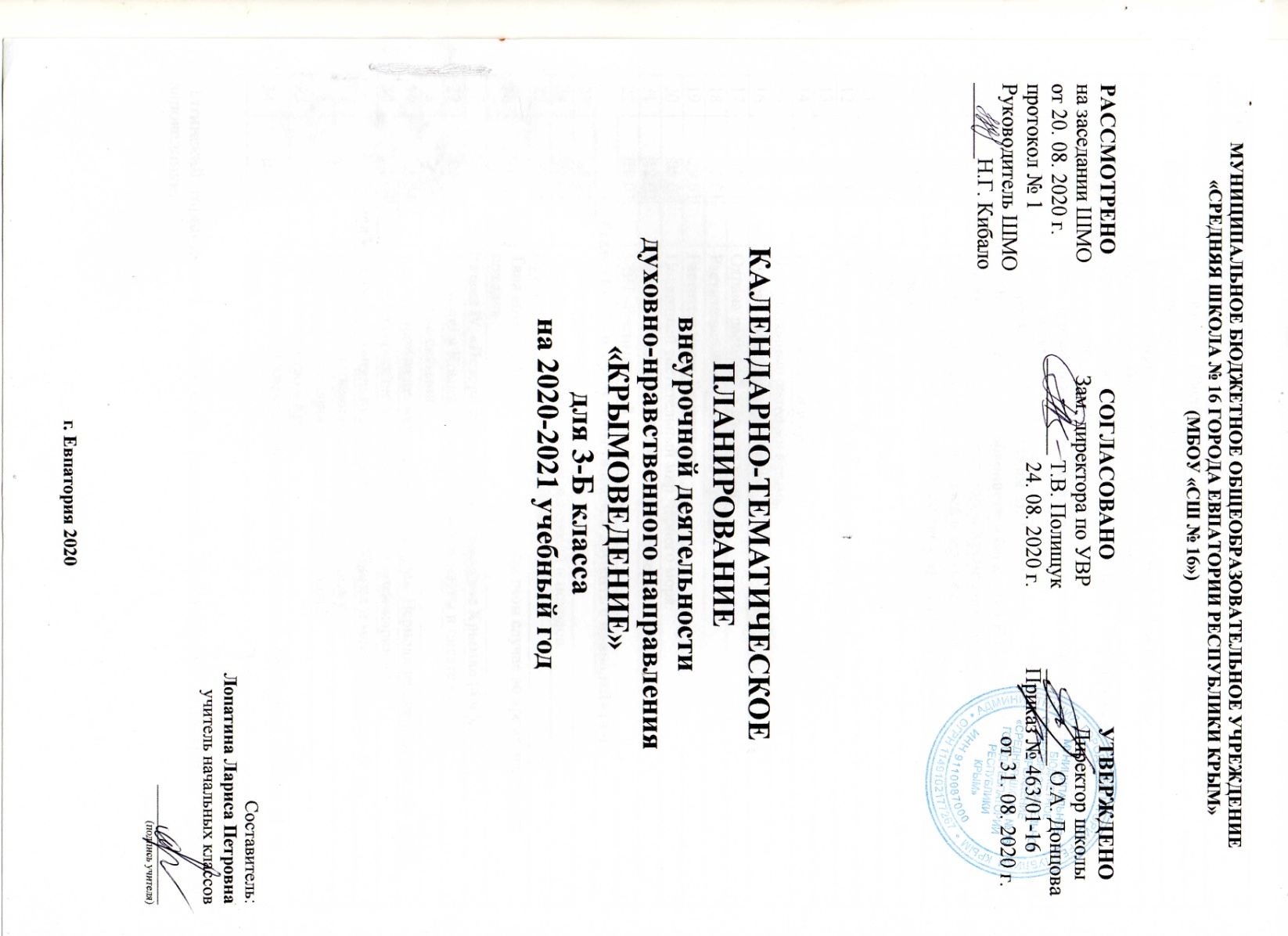 Ялтинский горно-лесной, Карадагский, Крымский, Казантипский и Опукский природные заповедники. № п/п№ п/пДатаДатаТема урокапланфактпланфактТема урокаВведение. «Волшебный край, очей отрада…» (1 ч.).Введение. «Волшебный край, очей отрада…» (1 ч.).Введение. «Волшебный край, очей отрада…» (1 ч.).Введение. «Волшебный край, очей отрада…» (1 ч.).Введение. «Волшебный край, очей отрада…» (1 ч.).104.09«Волшебный край, очей отрада…»Раздел I. «Крым – орден на груди планеты Земля» (4 ч.).Раздел I. «Крым – орден на груди планеты Земля» (4 ч.).Раздел I. «Крым – орден на груди планеты Земля» (4 ч.).Раздел I. «Крым – орден на груди планеты Земля» (4 ч.).Раздел I. «Крым – орден на груди планеты Земля» (4 ч.).211.09Государственная символика Республики Крым.318.09Географическое положение Республики Крым. Формирование понятия «полуостров», «пролив». 425.09Моря, омывающие крымские берега, береговая линия полуострова. Морские заливы и бухты.502.10Экскурсия на набережную им. В. Терешковой.Раздел II. «Природные особенности и богатства Крыма» (17 ч.).Раздел II. «Природные особенности и богатства Крыма» (17 ч.).Раздел II. «Природные особенности и богатства Крыма» (17 ч.).Раздел II. «Природные особенности и богатства Крыма» (17 ч.).Раздел II. «Природные особенности и богатства Крыма» (17 ч.).609.10Почва. Виды почвы на территории Крымского полуострова. 716.10Охрана почвы от ветра, оползней и других стихий.823.10Растительный мир Крыма. О чём говорят названия крымских растений.930.10Эндемики Крыма.1013.11Реликтовые растения Крыма.1120.11Крымские первоцветы.1227.11Экзотические растения Крымского полуострова.1304.12Редкие растения Крыма.1411.12Ядовитые растения и грибы.1518.12Лекарственные растения Крыма.1625.12Проект «Моя зелёная аптека».1715.01Охрана растений. Красная книга.1822.01Растительный мир степного Крыма.1929.01Растительность Евпатории.2005.02Подводный растительный мир Чёрного моря.2112.02Проект «Растения в объективе фотокамеры».2219.02КВН «Растительный мир Крыма».Раздел III. «Учимся путешествовать и дружить с природой» (4 ч.).Раздел III. «Учимся путешествовать и дружить с природой» (4 ч.).Раздел III. «Учимся путешествовать и дружить с природой» (4 ч.).Раздел III. «Учимся путешествовать и дружить с природой» (4 ч.).Раздел III. «Учимся путешествовать и дружить с природой» (4 ч.).2326.02Ориентирование на местности.2405.03Правила поведения во время экскурсий и походов.2512.03Правила безопасности во время ЧС.2619.03Твоя аптечка. Первая помощь при несчастном случае во время экскурсий, походов. Раздел IV. «Историко-культурное наследие Крыма» (4 ч.).Раздел IV. «Историко-культурное наследие Крыма» (4 ч.).Раздел IV. «Историко-культурное наследие Крыма» (4 ч.).Раздел IV. «Историко-культурное наследие Крыма» (4 ч.).Раздел IV. «Историко-культурное наследие Крыма» (4 ч.).2702.04Библиотеки Крыма. Детские крымские поэты и писатели.2809.04Крымские святыни.2916.04Крым в произведениях писателей и поэтов. Периодические издания для детей.3023.04Крым в творчестве художников. Художники-маринисты. Раздел V. «Профессиональная деятельность Крыма и моего региона» (4 ч.).Раздел V. «Профессиональная деятельность Крыма и моего региона» (4 ч.).Раздел V. «Профессиональная деятельность Крыма и моего региона» (4 ч.).Раздел V. «Профессиональная деятельность Крыма и моего региона» (4 ч.).Раздел V. «Профессиональная деятельность Крыма и моего региона» (4 ч.).3130.04Сельскохозяйственная деятельность в Крыму.3207.05Культурные растения крымских садов и полей.3314.05Животноводство в Крыму. 3421.05Обобщение и закрепление изученного материала. Викторина «Знаешь ли ты Крым?»